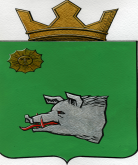 АДМИНИСТРАЦИЯ МАЙСКОГОСЕЛЬСКОГО ПОСЕЛЕНИЯКРАСНОКАМСКОГО МУНИЦИПАЛЬНОГО РАЙОНАПЕРМСКОГО КРАЯ ПОСТАНОВЛЕНИЕ27.07.2018 г.	                                                                                        № 97О признании гостиничного комплекса «Семерочка» местом, в котором в ночное время не допускается нахождение детей без сопровождения родителей         В соответствии с Законом Пермского края от 31.10.2011 N 844-ПК "О мерах по предупреждению причинения вреда здоровью детей, их физическому, интеллектуальному, психическому, духовному и нравственному развитию", экспертным заключением комиссии  от  13.07.2018г. ПОСТАНОВЛЯЮ:1.  Признать гостиничный  комплекс «Семерочка» местом, в  котором  ночное время не допускается нахождение детей без сопровождения родителей (иных законных представителей) или лиц, осуществляющих мероприятия с участием детей.2.   Ночным временем Законом Пермского края от 31.10.2011 N 844-ПК "О мерах по предупреждению причинения вреда здоровью детей, их физическому, интеллектуальному, психическому, духовному и нравственному развитию" признается время с 23 часов до 6 часов местного времени в период с 1 мая по 30 сентября включительно и с 22 часов до 6 часов местного времени в период с 1 октября по 30 апреля включительно.3. Включить гостиничный комплекс «Семерочка» в Перечень мест,  нахождение в которых может причинить  детям, не достигшим возраста 18 лет, вред здоровью, физическому, интеллектуальному, психическому, духовному и нравственному развитию. 4.    Контроль за исполнением настоящего постановления оставляю за собой.Глава сельского поселения-глава администрацииМайского сельского поселения					     В.А. ЛитвинаКарпова  Е.П. 92-5-78